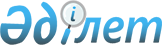 О ратификации Протокола между Правительством Республики Казахстан и Правительством Республики Беларусь о прекращении действия Соглашения между Правительством Республики Казахстан и Правительством Республики Беларусь о принципах взимания косвенных налогов при экспорте и импорте товаров (работ) от 2 февраля 1999 годаЗакон Республики Казахстан от 14 ноября 2014 года № 253-V ЗРК

      Ратифицировать Протокол между Правительством Республики Казахстан и Правительством Республики Беларусь о прекращении действия Соглашения между Правительством Республики Казахстан и Правительством Республики Беларусь о принципах взимания косвенных налогов при экспорте и импорте товаров (работ) от 2 февраля 1999 года, совершенный в Астане 8 ноября 2011 года.      Президент

      Республики Казахстан                  Н. НАЗАРБАЕВ 

ПРОТОКОЛ

между Правительством Республики Казахстан и Правительством

Республики Беларусь о прекращении действия Соглашения между

Правительством Республики Казахстан и Правительством Республики

Беларусь о принципах взимания косвенных налогов при экспорте и

импорте товаров (работ) от 2 февраля 1999 года      Правительство Республики Казахстан и Правительство Республики Беларусь, именуемые в дальнейшем Сторонами,

      руководствуясь Договором о создании единой таможенной территории и формировании Таможенного союза от 6 октября 2007 года,

      Соглашением о принципах взимания косвенных налогов при экспорте и импорте товаров, выполнении работ, оказании услуг в Таможенном союзе от 25 января 2008 года,

      согласились о нижеследующем: 

Статья 1      Стороны прекращают действие Соглашения между Правительством Республики Казахстан и Правительством Республики Беларусь о принципах взимания косвенных налогов при экспорте и импорте товаров (работ) от 2 февраля 1999 года. 

Статья 2      Настоящий Протокол вступает в силу с даты получения по дипломатическим каналам последнего письменного уведомления Сторон о выполнении внутригосударственных процедур, необходимых для его вступления в силу. 

Статья 3      Настоящий Протокол временно применяется с даты вступления в силу Соглашения о принципах взимания косвенных налогов при экспорте и импорте товаров, выполнении работ, оказании услуг в Таможенном союзе от 25 января 2008 года      Совершенно в городе Астана 8 ноября 2011 года в двух экземплярах, каждый на казахском и русском языках, причем все тексты имеют одинаковую силу.
					© 2012. РГП на ПХВ «Институт законодательства и правовой информации Республики Казахстан» Министерства юстиции Республики Казахстан
				За Правительство

Республики КазахстанЗа Правительство

Республики Беларусь